LOGOTIPO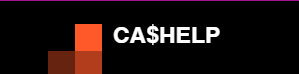 NOME DO PROJETO: CA$HELPPARTICIPANTES:-Henrique Furtado do Nascimento-Caio Lima de Deus-Guilherme do Nascimento LimaRESUMOO que é o Ca$Help?O Ca$Help é uma plataforma de investimento e também uma chance para novos empresários, pois existem pessoas que querem começar um negócio, porém não tem o dinheiro necessário para esse começo. É exatamente aí que o Ca$Help entra... Com ele você consegue cadastrar a sua empresa e colocar o orçamento que você precisa. Com isso, investidores podem gostar da sua ideia, acreditarem no seu potencial e investir  qualquer valor. Se o negócio tiver sucesso, o empreendedor que recebeu o aporte de capital devolverá uma porcentagem de 15% a mais do que o investidor investiu; em contrapartida, se não der certo os investidores vão perder o seu dinheiro já que foi um investimento de risco.Por que criamos o Ca$Help? A ideia do Ca$Help veio das pessoas que querem ganhar DINHEIRO FÁCIL, se tornar um EMPRESÁRIO ou estão DESEMPREGADAS. Por enquanto o site é só um protótipo só com todo o design e sem a parte técnica. O protótipo foi usado em um site chamado Wix.SumárioOBJETIVOO objetivo do nosso projeto é criar um protótipo de um site, ele serviria para algumas pessoas criarem suas empresas e para outras investirem nelas, assim aqueles que precisam de dinheiro ou estão desempregados podem criar uma empresa ou investir em uma. JUSTIFICATIVAA justificativa da criação do Ca$Help é o rápido aumento do índice de desemprego, nós pensamos em algo que poderia ajudar as pessoas a ganhar algum dinheiro para sustentar a família e a si mesmo.3) PESQUISASComo fazer um site gratuito: Como fazer logo? Como colocar video no wix : Links abaixo ↴4) PROCEDIMENTO / EXECUÇÃO (DIÁRIO DE BORDO)09/06/2021: Surgiu a ideia de fazer algum projeto para ajudar as pessoas durante a quarentena.25/07/2021: Fizemos a primeira versão do site.30/07/2021: Melhoramos o site e os bugs mais aparentes que estavam aparecendo.16/08/2021: Durante esse dia tivemos que refazer o “sobre” de nosso projeto, já que estava desfocado do que realmente era.24/08/2021: Mudamos o objetivo do projeto e também fizemos algumas alterações no site.31/08/2021: Começamos a nos preparar para a gravação do projeto.01/09/2021: Mais dados no Diário de bordo e algumas correções de bugs no site.06/10/2021:  Gravamos o vídeo do projeto para Feceap.20/10/2021:  Fizemos a edição e a entrega do documento final do projeto.27/10/2021: Finalização do Documento.5) CONCLUSÃOOs objetivos do projeto foram alcançados? Nós não conseguimos fazer o site ficar totalmente funcional, porém, o site ficou muito bom e conseguiu atender às nossas expectativas de criar pelo menos o modelo e design dele.6) REFERÊNCIAS BIBLIOGRÁFICAS(principalmente das fontes das pesquisas)https://www.google.com/aclk?sa=l&ai=DChcSEwjDwJiA4NnzAhWKB5EKHdV0BiQYABAFGgJjZQ&ae=2&sig=AOD64_2PqHLc7VOMA7KStqQx77VYM0Fn3g&q&adurl&ved=2ahUKEwiQwJKA4NnzAhXAHLkGHd0_BzQQ0Qx6BAgCEAE https://www.tailorbrands.com/pt-br/lp-home?utm_source=google&utm_medium=cpc&utm_campaign=913802379&utm_content=42451867581&utm_term=como%20 fazer%20 logotipo &gclid=CjwKCAjw_L6LBhBbEiwA4c46unSYkg8yAUTA35dVhtO0K4BZZ-QrGaoYIig08ZS9xS7K5iriSGiZ0RoCzDkQAvD_BwEhttps://pt.wix.com/blog/2014/07/adicionar-videos-ao-seu-site/#:~:text=Para%20adicionar%20um%20v%C3%ADdeo%20ao,o%20URL%20%3E%20clique%20em%20Atualizar.Fotos do Nosso Site:.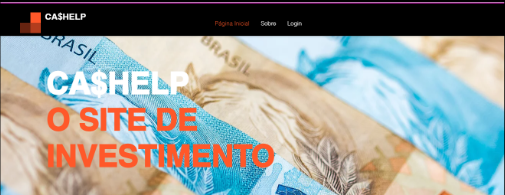 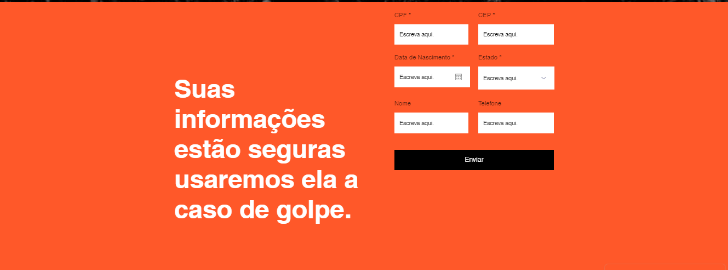 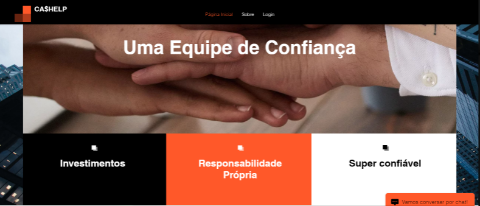 